SMLOUVA O POSKYTOVÁNÍ SOFTWARE A SLUŽEB 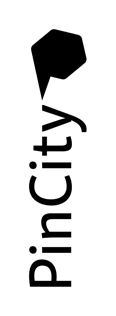 SOUVISEJÍCÍCH SE SPRÁVOU JEHO OBSAHU uzavřena v souladu s ust. § 1746 odst. 2 zákona č. 89/2012 Sb., občanský zákoník, ve znění pozdějších předpisů a v souladu s ust. § 87 zákona č. 91/2012 Sb., zákona o mezinárodním právu soukromém, znění pozdějších předpisůI. Smluvní strany Město JeseníkSe sídlem:	Masarykovo nám. 167/1, 79001 Jeseník, CZIČ	00302724DIČ	CZ000302724Zastoupeno:	Ing. Markétou Bartákovou, vedoucí Oddělení strategického rozvoje a cestovního ruchubankovní spojení		Komerční banka a.s., pobočka ŠumperkČíslo účtu:		1520841/0100(dále jen „Zákazník“) aAQE advisors, a.s.Se sídlem: 	třída Kpt. Jaroše 31, 602 00 BrnoZapsána v Obchodním rejstříku vedeném KS v Brně, oddíl B, vložka 4997IČ:	26954770DIČ:	CZ26954770Zastoupena:	Ing. Jan Havránek, Ph.D., předseda správní radyBankovní spojení:	Komerční banka a.s.Číslo účtu:	35-2267200297/0100(dále jen „Poskytovatel“)(Zákazník a Poskytovatel jednotlivě dále také „smluvní strana“ a společně dále také „smluvní strany“, smlouva O poskytování software a služeb souvisejících se správou jeho obsahu dále jen „smlouva“)II.Předmět smlouvyPoskytovatel touto smlouvou poskytuje Zákazníkovi oprávnění k užívání internetové platformy PinCity (dále jen „Aplikace“). Aplikace umožňuje vizualizaci rozvojových záměrů/objektů Zákazníka na mapovém podkladu s možností editace a přidávání projektů/objektů. Aplikace slouží dále jako nástroj pro participativní řízení s možností vkládání občanských návrhů, hlasování, diskusí, sledování priorit uživatelů apod.Zákazník se zavazuje poskytnout potřebnou součinnost a dále se zavazuje za řádně a včas poskytnuté služby zaplatit Poskytovateli dohodnutou cenu.Zákazník je odpovědný za obsah předávaných dokumentů a informací Poskytovateli, které musí být řádné a úplné, nesmí být v rozporu s platnou a účinnou legislativou, (tj.  Zákazník musí mít k předávaným podkladům veškerá práva, zejm. licenční.)Zákazník může využívat v rámci Aplikace všechny moduly, které jsou v dané době k dispozici. Poskytovatel garantuje průběžný vývoj Aplikace.Poskytovatel touto smlouvou provede jednorázové nastavení systému a zaškolí obsluhu odpovědné osoby na straně Zákazníka, kterou bude referent oddělení strategického rozvoje a cestovního ruchu.Technické parametry Aplikace i jednotlivých modulů jsou uvedeny na stránkách www.pincity.czProvozovatelem Aplikace je Poskytovatel za podmínek dále specifikovaných touto smlouvou a platnými všeobecnými obchodními podmínkami platformy PinCity (příloha č. 1 Smlouvy). III.Cena a platební podmínkyCeny jsou stanoveny jako smluvní. V uvedených cenách není zahrnuta aktuální sazba daně z přidané hodnoty. Sazba DPH bude stanovena ve výši dle platných právních předpisů v době vystavení faktury.Cena za využití Služeb se skládá z následujících částí:Vystavené faktury musí obsahovat veškeré náležitosti daňového dokladu předepsané příslušnými právními předpisy, zejména zákona č. 235/2004 Sb., o dani z přidané hodnoty, ve znění pozdějších předpisů. V případě, že předložená faktura neobsahuje předepsané náležitosti, je Zákazník oprávněn ji ve lhůtě splatnosti vrátit Poskytovateli k doplnění. Po obdržení opravené faktury mu běží nová lhůta k jejímu proplacení.Splatnost faktur činí 30 dní. Splatnost se počítá ode dne doručení faktury Zákazníkovi. Smluvní strany se dohodly, že závazek k úhradě faktury je splněn dnem, kdy bude příslušná částka připsána na účet Poskytovatele.Při nedodržení splatnosti úhrady se Zákazník vystavuje možnosti placení úroku z prodlení ve výši 0,05 % za každý den prodlení a zároveň je Poskytovatel oprávněn pozdržet své plnění do doby uhrazení závazku. Poskytovatel má právo na náhradu škody v plné výši vzniklé porušením povinnosti, ke kterému se smluvní pokuta vztahuje. Zaplacení smluvní pokuty nezbavuje Zákazníka povinnosti splnit závazek utvrzený smluvní pokutou.IV.Termín plnění a doba trvání smlouvyTato smlouva nabývá platnosti dnem jejího podpisu oběma smluvními stranami.Tato smlouva se uzavírá na dobu neurčitou.Termín dodání plnění dle Předmětu smlouvy je stanoven v délce 30 dnů od účinnosti smlouvy.Smluvní vztah lze ukončit písemnou dohodou smluvních stran, výpovědí kterékoliv ze smluvních stran bez udání důvodu s výpovědní lhůtou 3 měsíce, která začíná běžet první den následujícího měsíce po doručení výpovědi druhé smluvní straně, a dalšími způsoby stanovenými občanským zákoníkem.Kterákoliv ze smluvních stran je oprávněna od smlouvy odstoupit s účinností ke dni doručení písemného oznámení o odstoupení druhé smluvní straně, jestliže druhá smluvní strana podstatným způsobem poruší tuto smlouvu. Za podstatné porušení smlouvy se považuje zejména:Prodlení Poskytovatele s poskytnutím služby delší než 30 dnů nebo nedodržení závazků Poskytovatele dle této smlouvy.Prodlení Zákazníka s úhradou Ceny delší než 30 dnů nebo nedodržení závazků Zákazníka dle této smlouvy.Takové porušení smlouvy, na které byla druhá smluvní strana písemně upozorněna a ani po uplynutí přiměřené lhůty (v minimální délce 5 dnů) uvedené ve výzvě závadný stav neodstranila.Odstoupením od smlouvy zůstávají nedotčena práva a povinnosti smluvních stran vzniklé do okamžiku účinnosti odstoupení. Odstoupení od této smlouvy či jiné ukončení smluvního vztahu založeného touto smlouvou se nedotýká práva na zaplacení smluvní pokuty nebo úroku z prodlení, pokud již dospěl, práva na náhradu škody vzniklé z porušení smluvní povinnosti ani ujednání, které má vzhledem ke své povaze zavazovat strany i po odstoupení od smlouvy.V.Záruky, servisní podpora a provozV rámci této smlouvy poskytuje Poskytovatel k Aplikaci technickou a servisní podporu (dále jen „Servisní podpora“). Servisní podpora je poskytována zástupci Zákazníka na následujících kontaktech:e-mailem zaslaným na adresu: XXXXXXtelefonicky na čísle: XXX XXX XXXServisní podpora je poskytována v běžné pracovní době od pondělí do pátku od 9:00 do 15:00.Poskytovatel vynaloží komerčně přiměřené úsilí k zpřístupnění Služeb 24 hodin denně, 7 dní v týdnu, s výjimkou:plánovaných odstávek, o nichž bude Poskytovatel Zákazníka předem informovat e-mailem.jakákoli nedostupnost způsobená okolnostmi mimo kontrolu Poskytovatele, včetně vyšší moci, změny legislativy nebo přírodní katastrofy.selhání Poskytovatele datových služeb, zejména selhání připojení do sítě internet, a to včetně případných hackerských útoků.Požadavky, které nejsou typu „Závada“ jsou zpoplatněné dle času stráveného s řešením požadavků, přičemž odhad času řešení je předem schválen Zákazníkem.Poskytovatel se zavazuje plnit maximální možnou dostupnost služeb v prostředí internetu. Garantovaná dostupnost je 99 %.Záruka na Aplikaci je garantována v délce 12 ti měsíců od převzetí předmětu smlouvy.Poskytovatel neodpovídá za škodu vzniklou používáním Aplikace ani za ušlý zisk Zákazníka.V případě, že Zákazník nezajistí potřebnou součinnost dle této smlouvy, nenese Poskytovatel v rozsahu následku nesplnění povinnosti součinnosti ze strany Zákazníka odpovědnost za nesplnění záruk nebo jiných povinností dle této smlouvy.Žádná ze smluvních stran není odpovědná za nesplnění svého závazku v důsledku prodlení druhé smluvní strany, nebo prokáže-li, že jí ve splnění tohoto závazku dočasně nebo trvale bránila mimořádná nepředvídatelná a nepřekonatelná překážka vzniklá nezávisle na její vůli (§ 2913 odst. 2 zákona).VI.Závěrečná a společná ustanoveníPráva a povinnosti smluvních stan z této smlouvy vyplývající se řídí platnými právními předpisy České republiky.Je-li nebo stane-li se některé ustanovení této smlouvy neplatné či neúčinné, není tím dotčena platnost a účinnost ostatních ustanovení této smlouvy.  Smluvní strany se zavazují dohodou nahradit ustanovení neplatná/ neúčinná novým ustanovením platným a účinným, které nejlépe odpovídá zamýšlenému ekonomickému účelu daného neplatného či neúčinného ustanovení.Změny a doplnění této smlouvy je možné provádět pouze písemnými, oběma stranami odsouhlasenými dodatky.Tato smlouva je vyhotovena v elektronické podobě.Tato smlouva nabývá platnosti dnem jejího podpisu oprávněnými zástupci obou smluvních stran a účinnosti dnem jejího uveřejnění dle zákona č. 340/2015 Sb., o registru smluv. Uveřejnění smlouvy prostřednictvím registru smluv, zajistí Zákazník.Zákazník potvrzuje, že z jeho strany byly splněny všechny podmínky pro platnost tohoto právního jednání. Nedílnou přílohou této smlouvy jsou Všeobecné obchodní podmínky platformy PinCity ze dne 01.03.2020.V Jeseníku dne			V Brně dne ……………........................... …….…………………………   				……………………………………Ing. Markéta Bartáková					Ing. Jan Havránek, Ph.D. vedoucí Oddělení strategického				statutární ředitelrozvoje a cestovního ruchu					AQE advisors, a.s. Předmět plněníCenaInterval platebPoplatek za užívání Aplikace40.000, - Kč1x ročně, počínaje 1.3.2024, na následující rok